Michael Rittsteimńluxusní velkoformátová grafikarozměry - 50 x 70 cmcena - 7 000 kč1.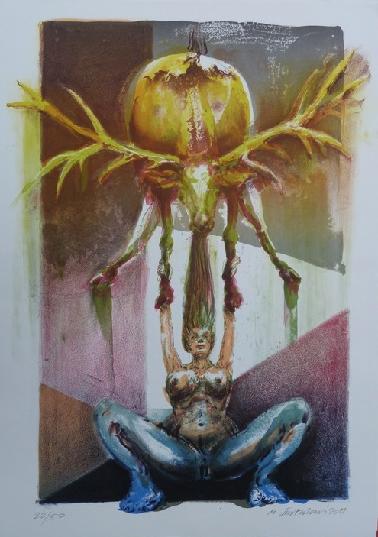 2.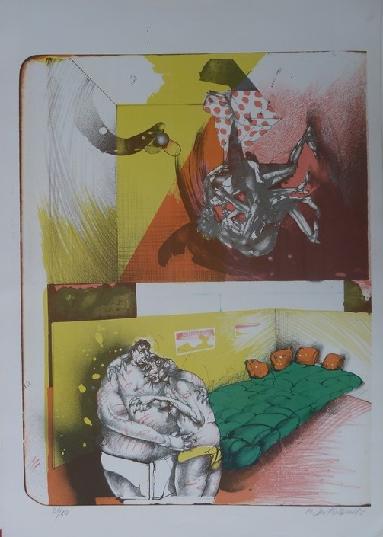 3.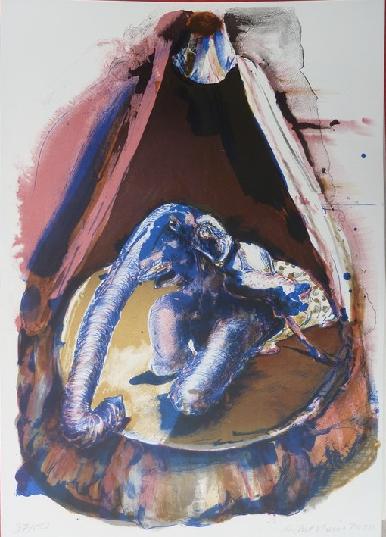 4.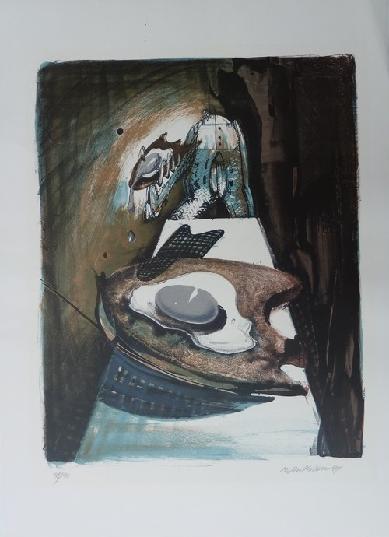 5.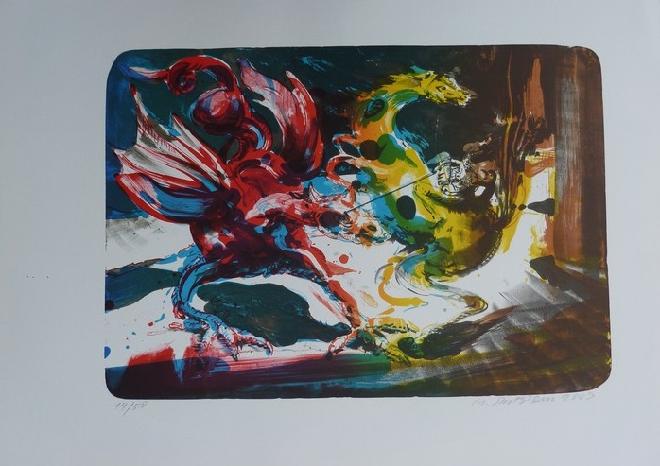 6.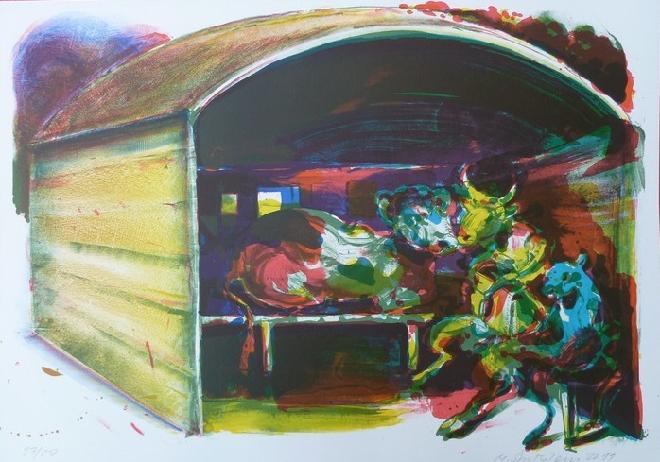 